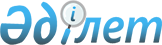 Об утверждении Правил применения уплаты налога на добавленную стоимость методом зачета по товарам, импортируемым на территорию Республики Казахстан с территории государств–членов Таможенного союза
					
			Утративший силу
			
			
		
					Постановление Правительства Республики Казахстан от 30 декабря 2011 года № 1705. Утратило силу постановлением Правительства Республики Казахстан от 23 июля 2015 года № 573

      Сноска. Утратило силу постановлением Правительства РК от 23.07.2015 № 573 (вводится в действие со дня его первого официального опубликования).      В соответствии со статьей 49-1 Закона Республики Казахстан 

от 10 декабря 2008 года "О введении в действие Кодекса Республики Казахстан "О налогах и других обязательных платежах в бюджет» (Налоговый кодекс) Правительство Республики Казахстан ПОСТАНОВЛЯЕТ:



      1. Утвердить прилагаемые Правила применения уплаты налога на добавленную стоимость методом зачета по товарам, импортируемым на территорию Республики Казахстан с территории государств – членов Таможенного союза.



      2. Настоящее постановление вводится в действие с 1 января 2012 года и подлежит официальному опубликованию.      Премьер-Министр

      Республики Казахстан                       К. Масимов Утверждены             

постановлением Правительства    

Республики Казахстан       

от 30 декабря 2011 года № 1705    

Правила применения уплаты налога на добавленную

стоимость методом зачета по товарам, импортируемым

на территорию Республики Казахстан с территории

государств – членов Таможенного союза

      1. Настоящие Правила разработаны в соответствии со статьей 49-1 Закона Республики Казахстан "О введении в действие Кодекса Республики Казахстан "О налогах и других обязательных платежах в бюджет» (Налоговый кодекс) (далее – Закон о введении) и определяют порядок уплаты налога на добавленную стоимость (далее – НДС) методом зачета по товарам, указанным в статье 49-1 Закона о введении, импортируемым на территорию Республики Казахстан с территории государств – членов Таможенного союза.



      2. Уплата НДС методом зачета по товарам, импортируемым на территорию Республики Казахстан с территории государств – членов Таможенного союза, осуществляется при выполнении следующих условий:



      1) товары включены в перечень товаров, по которым налог на добавленную стоимость уплачивается методом зачета, утвержденный Правительством Республики Казахстан (далее – Перечень);



      2) в орган налоговой службы представлено Обязательство по отражению в декларации по налогу на добавленную стоимость суммы налога на добавленную стоимость, подлежащей уплате методом зачета по импорту товаров, и об их целевом использовании по форме согласно приложению к настоящим Правилам (далее – Обязательство).

      Сноска. Пункт 2 с изменением, внесенным постановлением Правительства РК от 16.04.2012 № 465 (вводится в действие с 01.01.2012).



      3. Обязательство представляется в орган налоговой службы плательщиком НДС не позднее двадцатого числа месяца, следующего за налоговым периодом, одновременно с декларацией по косвенным налогам по импортируемым товарам и документами, указанными в пункте 3 статьи 276-20 Налогового кодекса.



      4. К Обязательству прилагается заключение по коду Товарной номенклатуры внешнеэкономической деятельности, выдаваемое таможенным органом Республики Казахстан на договор (контракт) при ввозе товаров, импортируемых на территорию Республики Казахстан с территории государств – членов Таможенного союза. При этом, в случае, если договором (контрактом) предусмотрено несколько поставок такого товара, то оригинал заключения по коду Товарной номенклатуры внешнеэкономической деятельности представляется только по первой поставке, а по последующим поставкам представляется копия такого заключения.



      5. Обязательство заполняется в двух экземплярах, один из которых возвращается налогоплательщику с отметкой налогового органа о приеме.



      6. На основании Обязательства ввоз товаров производится без фактической уплаты НДС при условии уплаты акцизов по подакцизным товарам в установленном налоговым законодательством Республики Казахстан порядке.



      7. Сумма НДС, указанная в Обязательстве, отражается в декларации по НДС одновременно в начислении и зачете в порядке, установленном Правительством Республики Казахстан.



      8. Дальнейшая реализация товаров, указанных в статье 49-1 Закона о введении, подлежит обложению НДС, кроме передачи имущества в финансовый лизинг.



      9. В случае нарушения в течение срока исковой давности с даты ввоза товаров на территорию Республики Казахстан требований, установленных статьей 49-1 Закона о введении, НДС на ввозимые товары подлежит уплате с начислением пени со срока, установленного для уплаты НДС при ввозе товаров, в порядке и размере, которые определены налоговым законодательством Республики Казахстан.



      Положения настоящих Правил также распространяются на товары, импортированные на территорию Республики Казахстан с территории государств – членов Таможенного союза, по договорам (контрактам) лизинга в части суммы НДС, приходящейся на сумму лизингового платежа, предусмотренного договором лизинга, без учета вознаграждения.

Приложение             

к Правилам применения уплаты налога

на добавленную стоимость методом  

зачета по товарам, импортируемым  

на территорию Республики Казахстан

с территории государств – членов 

Таможенного союза        Форма

                       Обязательство

по отражению в декларации по налогу на добавленную стоимость

  суммы налога на добавленную стоимость, подлежащей уплате

     методом зачета по импорту товаров, и об их целевом

                       использовании      Сноска. Правила дополнены приложением в соответствии с постановлением Правительства РК от 16.04.2012 № 465 (вводится в действие с 01.01.2012).

                 Раздел 1. Общая информацияПолучатель/импортер ______________________________________________

__________________________________________________________________

__________________________________________________________________

       (полное наименование юридического лица, либо Ф.И.О.

                 индивидуального предпринимателя)      Регистрационный номер налогоплательщика

      

      Идентификационный номер (ИИН/БИН) налогоплательщика при его

наличии

      

      Свидетельство о постановке на регистрационный учет по НДС

серия

       № выдано "__"_______20__ года.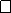 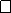 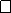 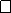 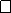 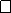 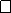 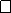 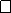 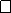 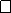 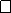 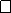 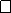 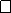 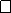 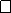 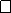 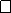 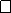 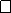 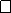 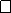 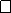 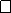 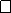 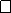 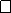 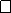 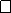 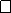 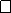 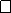 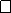 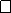 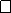 __________________________________________________________________

__________________________________________________________________

             (наименование органа налоговой службы)

   Раздел 2. Отражение в декларации по налогу на добавленную

  стоимость суммы налога на добавленную стоимость, подлежащей

            уплате методом зачета по импорту товаровОбязуюсь отразить в декларации по налогу на добавленную стоимость

за _______________________________________________________________

                        (налоговый период)

сумму налога на добавленную стоимость, подлежащую уплате в бюджет

методом зачета

(тенге)___________________(_______________________________________

__________________________________________________________________)

                            (сумма прописью)

  Раздел 3. Целевое использование товаров, уплата налога на

добавленную стоимость по которым производится методом зачета      В качестве товаров завезены:

__________________________________________________________________

__________________________________________________________________

__________________________________________________________________

__________________________________________________________________

  наименование товаров, ТН ВЭД (код единой товарной номенклатуры

                внешнеэкономической деятельности)

      заключение по коду Товарной номенклатуры внешнеэкономической

деятельности

_________________________________________________________________

__________________________ от "___" _______ 20__ года №_____.

      В связи с чем, обязуюсь использовать указанные товары строго в

соответствии с их целевым назначением, то есть не для дальнейшей

реализации, за исключением передачи в финансовый лизинг.

      В случае нецелевого использования указанных товаров обязуюсь

уплатить сумму налога на добавленную стоимость и пени в соответствии

с налоговым законодательством Республики Казахстан.__________________________________________________/__________/

          (Ф.И.О. налогоплательщика)               (подпись)Дата подачи Обязательства "___"_________ 20___ года.____________________________________________________/_________/

(Ф.И.О. должностного лица, принявшего Обязательство) (подпись)Дата приема Обязательства "___"____________ 20___ года.М.Ш. органа налоговой службы
					© 2012. РГП на ПХВ «Институт законодательства и правовой информации Республики Казахстан» Министерства юстиции Республики Казахстан
				